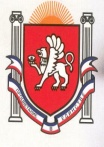 Республика КрымБелогорский   районЗуйский сельский совет8  сессия I созываРЕШЕНИЕ24 декабря 2014 года								        	    № 60Об установлении налога на имуществофизических лиц на территорииЗуйского сельского советаБелогорского района Республики Крым   В соответствии с  Федеральным законом от 6 октября 2003 года   № 131-ФЗ «Об общих принципах организации местного самоуправления в  Российской Федерации», Законом  Российской Федерации от 9 декабря 1991 года № 2003-1 "О налогах на имущество физических лиц", статьями 12, 15 части 1 Налогового кодекса Российской Федерации, Законом Республики Крым от 05.06.2014 № 16-ЗРК «О структуре и наименовании органов местного самоуправления в Республике Крым, численности, сроках полномочий и дате проведения выборов депутатов представительных органов муниципальных образований первого созыва в Республике Крым», Законом Республики Крым от 21.08.2014 № 54-ЗРК «Об основах местного самоуправления в Республике Крым» Зуйский сельский совет РЕШИЛ:1. Ввести  с 01 января 2015 года на территории Зуйского сельского совета  Белогорского района Республики Крым налог на имущество физических лиц. 2. Объектами налогообложения признаются следующие виды имущества: жилой дом,  квартира,  комната,  дача,  гараж,  иное строение, помещение и сооружение, доля в праве общей собственности на вышеуказанное имущество, расположенные на территории Зуйского сельского совета.3. Установить следующие ставки налога на объекты налогообложения, указанные в п. 2 настоящего решения, в зависимости от их суммарной инвентаризационной стоимости:  4. Налоги зачисляются в  бюджет Зуйского сельского совета  по месту нахождения (регистрации) объекта налогообложения.5. Уплата налога производится не позднее 1 ноября  года, следующего за истекшим налоговым периодом.6. Настоящее решение подлежит официальному  опубликованию (обнародованию), путем размещения на информационном стенде  в административном здании сельского совета   и распространяется на правоотношения, возникшие с   01  января 2015 года.7. Контроль за исполнением данного решения возложить на постоянную комиссию по бюджету, налогам и  муниципальной собственности  Зуйского сельского совета.Председатель Зуйского сельского совета	Глава администрации Зуйское сельское поселение		А.А.ЛахинСуммарная  инвентаризационная стоимость объекта налогообложенияСтавка налогадо 300 000 рублей (включительно)0,1 процентасвыше 300000 рублей до 500000 рублей (включительно)0,3 процентасвыше 500000 рублей2,0 процента